UNIVERSIDAD DE BURGOS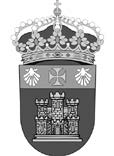 ESCUELA POLITÉCNICA SUPERIORCURSO 202………..SOLICITA:No teniendo más asignaturas que cursar para finalizar el Grado que el Trabajo Fin de Grado solicita la movilidad al primer semestreBurgos,…….. de……………….. de………… (El solicitante)Fdo.: ………………………………….SR. DIRECTOR DE LA ESCUELA POLITÉCNICA SUPERIOR.Calle Villadiego s/n.		09001 Burgos  Telf.: 947 259400	